Периодическое  печатное издание нормативных правовых актов Усть-Ярульского сельсовета, утвержденное решением сессии депутатов Усть-Ярульского  сельского Совета   Ирбейского района от  20.12.2005 г. за № 25Газета распространяется бесплатно.15.02.2018 № 6 (2018) 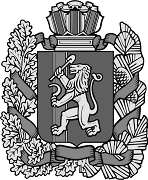 О создании и организации деятельности муниципальной и добровольной пожарной охраны, порядке взаимоотношений муниципальной пожарной охраны с другими видами пожарной охраны В соответствии с Федеральным законом от 21.12.1994 № 69-ФЗ «О пожарной безопасности», Федеральным законом от 06.10.2003 года № 131-ФЗ «Об общих принципах организации местного самоуправления в Российской Федерации», Федеральным законом от 06.05.2011 № 100-ФЗ «О добровольной пожарной охране»       и руководствуясь  Уставом Усть-Ярульского сельсовета  ПОСТАНОВЛЯЮ:         1. Утвердить Положение о создании и организации деятельности муниципальной пожарной охраны, порядке ее взаимодействия с другими видами пожарной охраны  на территории Усть-Ярульского сельсовета  согласно     приложению № 1.                                                                                                                    2. Утвердить Положение о деятельности добровольной пожарной охраны          на территории Усть-Ярульского сельсовета согласно приложению № 2. 3. Контроль за исполнением постановления оставляю за собой.        4.  Опубликовать постановление в газете «Усть-Ярульский вестник»   и на Официальном сайте http://yarul.bdu.su Усть-Ярульского сельсовета.        5. Постановление вступает в силу в день, следующий за днем его официального опубликования.      Глава сельсовета                                                   М.Д. ДезиндорфПриложение № 1к постановлениюглавы Усть-Ярульскогосельсоветаот 15.02.2018  № 6-пгПОЛОЖЕНИЕ
О СОЗДАНИИ И ОРГАНИЗАЦИИ ДЕЯТЕЛЬНОСТИ МУНИЦИПАЛЬНОЙ ПОЖАРНОЙ ОХРАНЫ, ПОРЯДКЕ ЕЕ ВЗАИМОДЕЙСТВИЯ С ДРУГИМИ ВИДАМИ ПОЖАРНОЙ ОХРАНЫ НА ТЕРРИТОРИИ УСТЬ-ЯРУЛЬСКОГО СЕЛЬСОВЕТА1. Общие положения
         1.1. Настоящее положение о муниципальной пожарной охране                         (далее - Положение) разработано в соответствии с Федеральным законом                    от 06.10.2003 № 131-ФЗ «Об общих принципах организации местного самоуправления в Российской Федерации», Федеральным законом от 21.12.1994        № 69-ФЗ «О пожарной безопасности» и определяет цели, задачи, порядок создания, организацию деятельности, финансовое и материально-техническое обеспечение муниципальной пожарной охраны, порядок ее взаимодействия с другими видами пожарной охраны.           1.2. Муниципальная пожарная охрана является одним из видов пожарной охраны     и создается с целью организации профилактики пожаров, их тушения и проведения аварийно-спасательных работ (за исключением профилактики пожаров на объектах, критически важных для национальной безопасности страны, других особо важных пожароопасных объектах, особо ценных объектах культурного наследия России, перечень которых утверждается Правительством Российской Федерации), а также при проведении мероприятий федерального уровня с массовым сосредоточением людей на территории Усть-Ярульского сельсовета.        1.3. В своей деятельности муниципальная пожарная охрана руководствуется Конституцией Российской Федерации, федеральными законами и иными нормативными правовыми актами, нормативными правовыми актами Красноярского края, муниципальными правовыми актами, регулирующими вопросы пожарной безопасности, а также настоящим Положением.
2. Основные цели, задачи, функции и полномочия
муниципальной пожарной охраны         2.1. Муниципальная пожарная охрана создается в целях обеспечения пожарной безопасности на территории Усть-Ярульского сельсовета.         2.2. Основными задачами муниципальной пожарной охраны являются:
         1) организация и осуществление профилактики пожаров на территории           Усть-Ярульского сельсовета;            2) спасение людей и имущества при пожарах, оказание первой помощи;
          3) организация и осуществление тушения пожаров и проведения аварийно-спасательных работ на территории районов выезда в соответствии с полномочиями.
         2.3. Основными функциями муниципальной пожарной охраны являются:
          1) анализ и прогнозирование состояние пожарной безопасности на территории Усть-Ярульского сельсовета, подготовка в установленном порядке и внесение на рассмотрение администрации Усть-Ярульского сельсовета предложений по совершенствованию мер пожарной безопасности;
         2) участие в разработке муниципальных правовых актов, регулирующих вопросы обеспечения пожарной безопасности;           3) планирование и контроль за реализацией плановых мероприятий, требований нормативных актов в области обеспечения пожарной безопасности;
         4) осуществление первичных мер пожарной безопасности в границах                  (на территории) муниципального образования;
         5) учет пожаров и последствий от них на территории муниципального образования;
           6) организация и проведение противопожарной пропаганды;
          7) поддержание в постоянной готовности к тушению пожаров и проведению аварийно-спасательных работ, определение потребности в приобретении пожарной     и аварийно-спасательной техники, пожарно-технического вооружения, оборудования и средств связи, в соответствии с нормами,                                               установленными законодательством Российской Федерации;
         8) участие в организации профессионального обучения личного состава подразделения муниципальной пожарной охраны; содействие физическому совершенствованию личного состава;          9) организация эксплуатации зданий, сооружений, пожарной, аварийно-спасательной, специальной и другой техники, оборудования, снаряжения, средств связи закрепленного на праве оперативного управления;
        10) взаимодействие с федеральной противопожарной службой, противопожарной службой Красноярского края, ведомственной, частной и добровольной пожарной охраной, другими видами служб обеспечения жизнедеятельности и безопасности при тушении пожаров и проведении аварийно-спасательных работ;        11) информирование администрации и населения Усть-Ярульского сельсовета о состоянии пожарной безопасности в муниципальном образовании;
        12) принятие мер по локализации пожара и спасению людей и имущества             в границах населенных пунктов до прибытия сотрудников Государственной противопожарной службы;        13) ограничение или запрещение доступа к местам пожаров, а также зонам аварий, катастроф и иных чрезвычайных ситуаций; ограничение или запрещение движения транспорта и пешеходов на прилегающих к ним территориях;
        14) организация воспитательной работы, проведение мероприятий                       по укреплению дисциплины среди личного состава и соблюдению законности           2.4. В целях решения стоящих задач и выполнения возложенных функций муниципальная пожарная охрана вправе:          1) вносить в установленном порядке в администрацию Усть-Ярульского сельсовета предложения по разработке и реализации первичных мер пожарной безопасности,   а также об установлении в границах (на территории) муниципального образования особого противопожарного режима;
         2) взаимодействовать со средствами массовой информации по вопросам оперативно-служебной деятельности муниципальной пожарной охраны, пожарной безопасности, проведения противопожарной пропаганды и обучения населения правилам пожарной безопасности;           3) муниципальная пожарная охрана вправе совершать иные действия, способствующие выполнению возложенных на муниципальную пожарную охрану функций.
3. Порядок создания муниципальной пожарной охраны
и организация ее деятельности         3.1. Муниципальная пожарная охрана создается по решению администрации Усть-Ярульского сельсовета в виде муниципального учреждения (бюджетного) (далее - подразделение).         3.2. Муниципальная пожарная охрана может привлекаться на тушение пожаров и проведение аварийно - спасательных работ:
         в соответствии с планом привлечения сил и средств на тушение пожаров              и проведения, аварийно-спасательных работ в муниципальном образовании;
         за границы территории района выезда в соответствии с планами взаимодействия с соответствующими административными образованиями, а также по решению           на то уполномоченных лиц органов местного самоуправления.         3.3. Численность и место дислокации подразделения муниципальной пожарной охраны определяются администрацией Усть-Ярульского сельсовета в соответствии с требованиями нормативных правовых актов Российской Федерации в области пожарной безопасности.
         3.4. В муниципальную пожарную охрану принимаются граждане Российской Федерации, соответствующие требованиям, установленным законодательством Российской Федерации в области пожарной безопасности (далее – работники муниципальной пожарной охраны). Работникам муниципальной пожарной охраны в подтверждение полномочий выдаются служебные удостоверения установленного образца.          3.5. Работники муниципальной пожарной охраны проходят соответствующее специальное первоначальное обучение по разработанным программам. Лица, не прошедшие первоначального обучения, к самостоятельной работе не допускаются.          3.6. На работников муниципальной пожарной охраны распространяется законодательство Российской Федерации о труде и социальном страховании.          3.7. Работники муниципальной пожарной охраны в целях защиты своих профессиональных, социальных и иных прав и законных интересов могут объединяться и вступать в профессиональные союзы, ассоциации, объединения пожарной охраны на добровольной основе и в соответствии с законодательством Российской Федерации.         3.8. Муниципальная пожарная охрана вправе осуществлять иные виды деятельности, не являющиеся основными видами деятельности, лишь постольку, поскольку это служит достижению целей, ради которых оно создано,                             и соответствующие указанным целям, при условии, что такая деятельность указана     в его учредительных документах.Средства, полученные от оказания платных услуг, зачисляются в доход местного бюджета. 3.9. Непосредственное руководство подразделением муниципальной пожарной охраны осуществляет начальник, который назначается на должность главой          Усть-Ярульского сельсовета.3.10. Начальник подразделения муниципальной пожарной охраны обязан знать руководящие документы, а также основные положения технических регламентов, стандартов, норм и правил, содержащих требования по применению сил и средств ГПС, а также в области пожарной безопасности и осуществлению мероприятий         по предупреждению пожаров, гибели и травматизма людей при них.3.11. Начальник подразделения муниципальной пожарной охраны организует его повседневную деятельность и несет ответственность за решение стоящих перед подразделением задач.3.12.  В целях решения задач, стоящих перед муниципальной пожарной охраной, начальник подразделения муниципальной пожарной охраны:1) обеспечивает в границах (на территории) Усть-Ярульского сельсовета осуществление первичных мер пожарной безопасности;2) организует работу и контролирует состояние дежурных сил и средств муниципальной пожарной охраны;3) обеспечивает при разработке и проведении противопожарных мероприятий    и поисково-спасательных работ взаимодействие с аварийно-спасательными формированиями, надзорными органами и службами правоохранительных органов;4) организует и контролирует содержание пожарно-технического вооружения       и эксплуатации зданий, сооружений, спасательной и пожарной техники, аварийно-спасательного инструмента, хозяйственно-финансовую деятельность и материально-техническое обеспечение муниципальной пожарной охраны;5) обеспечивает подбор и расстановку кадров, их воспитание                                   и профессиональную подготовку;6) организует работу по проведению служебной аттестации личного состава;
        7) осуществляет контроль за целевым использованием и сохранностью имущества, находящегося в оперативном управлении муниципальной пожарной охраны; 8) обеспечивает расходование финансовых и материальных средств                  по целевому назначению в соответствии с законодательством Российской Федерации                       и утвержденными в установленном порядке сметами доходов и расходов, соблюдая финансово-бюджетную дисциплину и обеспечивая экономию средств.9) организует и лично ведет прием граждан, рассматривает предложения, заявления и жалобы по вопросам обеспечения первичных мер пожарной безопасности и деятельности подразделения муниципальной пожарной охраны, принимает необходимые меры для решения проблемных вопросов;
        10) вносит в установленном порядке на рассмотрение администрации             Усть-Ярульского сельсовета предложения по совершенствованию муниципальных правовых актов, регламентирующих вопросы обеспечения первичных мер пожарной безопасности   и деятельности подразделения муниципальной пожарной охраны;11) представляет в администрацию Усть-Ярульского сельсовета предложения по внесению изменений в штатное расписание и штатную численность подразделения муниципальной пожарной охраны;12) принимает решения по другим вопросам, отнесенным к его компетенции.4. Организация взаимодействия с другими видами пожарной охраны         4.1. Создаваемые подразделения муниципальной пожарной охраны взаимодействуют с подразделениями пожарной охраны всех видов (в соответствии     с Федеральным законом от 21.12.1994 № 69-ФЗ «О пожарной безопасности»)                по вопросам обеспечения пожарной безопасности в формах, не противоречащих законодательству Российской Федерации.         4.2. Основным направлением взаимодействия является осуществление совместных действий по предупреждению и тушению пожаров на территории      Усть-Ярульского сельсовета.           4.3. Создаваемыми подразделениями муниципальной пожарной охраны могут заключаться соглашения о взаимодействии (сотрудничестве) с иными подразделениями пожарной охраны, юридическими и физическими лицами                по вопросам обеспечения пожарной безопасности в случаях, не противоречащих законодательству Российской Федерации.
5. Финансовое и материально-техническое обеспечение деятельности муниципальной пожарной охраны          5.1. Финансовое и материально-техническое обеспечение деятельности муниципальной пожарной охраны является расходным обязательством администрации Усть-Ярульского сельсовета и осуществляется в установленном порядке за счет средств местного бюджета и иных не запрещенных действующим законодательством источник                                                                               Приложение № 2                                                                                                к постановлению главы                                                                                               Усть-Ярульского сельсовета                                                                                                от 15.02.2018  №6-пгПОЛОЖЕНИЕ
О ДЕЯТЕЛЬНОСТИ ДОБРОВОЛЬНОЙ ПОЖАРНОЙ ОХРАНЫ НА ТЕРРИТОРИИИ УСТЬ-ЯРУЛЬСКОГО СЕЛЬСОВЕТА1. Общие положения         1.1. Настоящее положение определяет общие требования к организации деятельности добровольной пожарной охраны (далее - ДПО) на территории          Усть-Ярульского сельсовета.         1.2. В своей деятельности ДПО руководствуется Конституцией Российской Федерации, законодательством Российской Федерации, нормативными правовыми актами Красноярского края и МЧС России, муниципальными правовыми актами и настоящим Положением.          1.3. Привлечение ДПО к участию в тушении пожаров осуществляется                 на основании плана привлечения сил и средств подразделений пожарной охраны для тушения пожаров и проведения аварийно-спасательных работ и расписания выезда подразделений пожарной охраны для тушения пожаров и проведения аварийно-спасательных работ в порядке, предусмотренном действующим законодательством.          1.4. Органы местного самоуправления Усть-Ярульского сельсовета обеспечивают соблюдение прав и законных интересов добровольных пожарных и общественных объединений пожарной охраны, предусматривают систему правовой и социальной защиты добровольных пожарных и оказывают поддержку при осуществлении ими своей деятельности в соответствии с законодательством Российской Федерации, законодательством Красноярского края, муниципальными нормативными правовыми актами и настоящим положением.         Социальное и экономическое стимулирование участия граждан и организаций    в добровольной пожарной охране, в том числе участия в тушении пожаров относится к первичным мерам пожарной безопасности и является вопросом местного значения поселений.                       2. Организация деятельности ДПО         В населенном пункте Усть-Ярульского сельсовета численностью более 5 человек могут быть созданы подразделения ДПО, принимающие непосредственное участие в тушении пожаров на территории поселения.ДПО Усть-Ярульского сельсовета структурно входят в состав общественных объединений добровольной пожарной охраны, осуществляющих свою деятельность на территории Красноярского края и предназначены для проведения профилактических мероприятий по предупреждению и участию в тушении пожаров в жилых домах и на объектах усть-Ярульского сельсовета.ДПО Усть-Ярульского сельсовета  осуществляют свою деятельность в соответствии с Уставом общественного объединения добровольной пожарной охраны, в структуру которого входит.Администрация Усть-Ярульского сельсовета создает условия для организации ДПО на территории Усть-Ярульского сельсовета, в том числе:1) оказание содействия общественным объединениям добровольной пожарной охраны, осуществляющим свою деятельность на территории Усть-Ярульского сельсовета, в привлечении жителей Усть-Ярульского сельсовета в члены ДПО, проведение агитационной работы.2) предоставление подразделению ДПО в долгосрочное безвозмездное пользование следующего имущества: здания, сооружения, служебные помещения, оборудованные средствами связи, оргтехнику и иное имущество, необходимое для достижения уставных целей подразделений ДПО.3) приобретение (изготовление) средств противопожарной пропаганды, агитации. 3. Меры материальной и социальной поддержки добровольных пожарных и общественных объединений в пожарной охране          3.1. Добровольной пожарной охране предоставляются следующие льготы            и меры поддержки:          - льгота по уплате земельного налога: освобождение от уплаты земельного налога для общественных объединений добровольной пожарной охраны в отношении земельных участков, на которых расположено имущество добровольной пожарной охраны;          - льгота по уплате налога на имущество физических лиц: освобождение              от уплаты налога на имущество физических лиц работникам ДПО и добровольным пожарным в отношении принадлежащего им имущества, используемого общественными объединениями ДПО при осуществлении деятельности                      по профилактике и (или) тушению пожаров и проведению аварийно-спасательных работ;         - льгота по посещению учреждений, финансируемых за счет бюджета             Усть-Ярульского сельсовета: бесплатное посещение культурных мероприятий, финансируемых за счет бюджета Усть-Ярульского сельсовета;         - обеспечение питанием личного состава добровольной пожарной охраны при тушении пожаров и проведении аварийно-спасательных работ в режиме чрезвычайной ситуации.        3.2. Материальное и моральное стимулирование деятельности добровольных пожарных.        Установить следующие меры морального и материального стимулирования добровольных пожарных, принимающих на безвозмездной основе участие в профилактике и (или) тушении пожаров и проведении аварийно-спасательных работ на территории поселения:         1. объявление Благодарности Главы Усть-Ярульского сельсовета;         2. награждение ценными подарками;         3. награждение Почетной грамотой Главы Усть-Ярульского сельсовета;        Финансирование мер морального и материального стимулирования добровольных пожарных осуществляется за счет средств, предусмотренных                  в бюджете Усть-Ярульского сельсовета.         В случае привлечения добровольных пожарных к участию в тушении пожаров, проведении аварийно-спасательных работ, спасению людей и имущества                   при пожарах и оказанию первой помощи пострадавшим осуществляется личное страхование добровольных пожарных за счет средств краевого бюджета на период исполнения ими обязанностей добровольных пожарных в соответствии                         с постановлением правительства Красноярского края от 14.02.2012 № 45-п               «Об утверждении условий и порядка личного страхования добровольных пожарных    и работников территориальных подразделений добровольной пожарной охраны            в Красноярском крае.Руководители предприятий, организаций и учреждений за счет собственных средств предоставляют добровольным пожарным или работникам добровольной пожарной охраны дополнительные гарантии и компенсации, а так же осуществляют личное страхование. 4. ЗАКЛЮЧИТЕЛЬНОЕ ПОЛОЖЕНИЕ         Применение мер материального и морального стимулирования добровольных пожарных осуществляется на основании Распоряжения Главы Усть-Ярульского сельсовета.Меры поддержки, предусмотренные настоящим положением, распространяются на граждан, зарегистрированных в реестре добровольных пожарных не менее одного года и привлекаемых к участию в профилактике и (или) тушению пожаров                 на территории Усть-Ярульского сельсовета.АдминистрацияАдминистрацияАдминистрацияАдминистрацияАдминистрацияАдминистрацияАдминистрацияАдминистрацияАдминистрацияАдминистрацияУсть-Ярульского сельсоветаИрбейского района Красноярского краяУсть-Ярульского сельсоветаИрбейского района Красноярского краяУсть-Ярульского сельсоветаИрбейского района Красноярского краяУсть-Ярульского сельсоветаИрбейского района Красноярского краяУсть-Ярульского сельсоветаИрбейского района Красноярского краяУсть-Ярульского сельсоветаИрбейского района Красноярского краяУсть-Ярульского сельсоветаИрбейского района Красноярского краяУсть-Ярульского сельсоветаИрбейского района Красноярского краяУсть-Ярульского сельсоветаИрбейского района Красноярского краяУсть-Ярульского сельсоветаИрбейского района Красноярского краяПОСТАНОВЛЕНИЕ ПОСТАНОВЛЕНИЕ ПОСТАНОВЛЕНИЕ ПОСТАНОВЛЕНИЕ ПОСТАНОВЛЕНИЕ ПОСТАНОВЛЕНИЕ ПОСТАНОВЛЕНИЕ ПОСТАНОВЛЕНИЕ ПОСТАНОВЛЕНИЕ ПОСТАНОВЛЕНИЕ    15.02. 2018                       № 6-пг  